BARTLETT RESEARCH MATERIALISATION GRANT 2018Application Form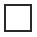 Staff must confirm that their IRIS (Institutional Research Information Service) and RPS (Research Publications Service) profiles are up-to-date (right-click or ctrl-click, then select ‘Checked’).Completed applications are due by email to the Bartlett Faculty Research and Enterprise Manager, Ella Sivyer, e.sivyer@ucl.ac.uk, by 30thMay 2018.1. Please describe the project (max. 300 words), highlighting how the research will advance knowledge in the field and including details under the headings below. Applicants may wish to include up to six A4 pages of visual material in support of their application. Illustrations can be submitted as hard copy or PDF format, and will be circulated to committee members electronically. 2. What is the anticipated material form of this research? How will this project transfer research insights to the public domain via this material form? Please be as specific as possible (max. 200 words) 3. How will the research insights enter the public domain? Who are the audiences and how will they benefit? What impact will this research have? How will you gauge this? (max. 100 words) 4.  Explain the relevance of this research and its materialization to a current research challenge being addressed by the Bartlett Faculty (max. 100 words)5.  Explain the cross disciplinary aspects of the proposal. Has the research team worked together previously? Please show how two or more Bartlett schools/units will be linked by the proposed research subjects, questions and/or methods (max. 100 words) 6. With whom will you collaborate on this project (both internal and external) and what are their roles? What is the management structure? (max. 200 words) 7. What is the proposed timetable for this research? (max. 100 words) 8. Please describe your plans to develop this research after the project is complete (max. 100 words) 9. Estimated Costs & Contributions Please give a full breakdown of all relevant estimated expenses, justifying your costs and providing quotations where necessary. Lead applicant name and School/Unit Lead applicant name and School/Unit Co-applicant name and School/Unit Co-applicant name and School/Unit Additional applicant names and School/Unit/Affiliation Additional applicant names and School/Unit/Affiliation Lead Applicant Phone Application title Application title Amount requested Amount requested Project start date Project start date Project end date Project end date Project location(s) Project location(s) Travel, Accommodation and Subsistence: (please give details) Research Equipment: (please give details)  Research Materials: (please give details)  Staff costs: (please give details) Total Cost of Project £Other contributions from other organisations (please give source, amount and, if available, evidence that this sum is assured )Total Assured Contributions £TOTAL AMOUNT REQUESTED £ 